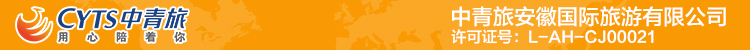 中青旅全陪班--五一西安四日游行程单行程安排费用说明其他说明产品编号AHPY20240409出发地安徽省-合肥市目的地陕西省-西安市行程天数4去程交通无返程交通无参考航班无无无无无产品亮点无无无无无D1D1行程详情出发地-西安乘车前往“十三朝古都”——西安，接团至下榻酒店入住休息；若时间充足可自行安排自由活动。用餐早餐：X     午餐：X     晚餐：X   住宿无D2D2行程详情兵马俑-DIY兵马俑-西安千古情--大唐不夜城早餐后前往【秦 兵马俑博物馆】。世界第八大奇迹，西安游必看的震撼。对西方世界而言，兵马俑奇观是他们最想进入中国的文化密室，也是探索和破解中国文化的第一站！八千多件威武的秦俑武士，数万件青铜兵器，所向披靡的帝国之师，聚集在地下两千年，最终成为人类文明的巨大遗产。这里不仅有历史·文明·艺术·制度·阶级，更有神奇与无限的遐想······这里是中国第一个大一统帝国的真实呈现。这里是世界上最大的“地下军事博物馆”，世界考古史上最伟大的发现之一，堪称“世界第八大奇迹”，穿行在这些极具感染力的艺术品之间，无数游客情不自禁感慨：震撼！震撼！历史似乎不再遥远。赠送使用讲解耳机，让专业讲解不再受噪音干扰。【DIY兵马俑】：参观完壮观的兵马俑，跟着专业的老师傅学习， DIY兵马俑，揉泥、入模、雕琢，年龄较小的孩子可能会寻求家长的帮助来一起完成，是一个非常温馨的亲子互动时刻，完成后带着自己做的手工兵马俑回家，也勿忘中华民族的伟大复兴之梦。用餐早餐：√     午餐：（西安饭庄）     晚餐：X   住宿无D3D3行程详情白鹿原影视基地-城墙-永兴坊乘车出发游览【白鹿原影视城】（约60KM,车程1小时），走进《白鹿村》，泱泱渭水，悠悠村落，陈忠实笔下的白鹿村里，荡气回肠的关中往事历历在目，【牌坊】、【古戏台】、【祠堂】、【白嘉轩家】、【鹿子霖家】、【第一保障所】。。。穿越时空，岁月纵览原景还原1912年民国时期关中人生活起居和饮食文化及建筑风格，领略博大精深的中华文化。用餐早餐：√     午餐：（biangbiang面冰峰套餐）     晚餐：X   住宿无D4D4行程详情西安博物院--钟鼓楼广场--回民街--返程自然醒，早餐后游览参观【西安博物院·小雁塔】赠送讲解耳机，西安博物院是一个盛放长安物华天宝的现代建筑，一个是静静矗立1400年的唐代古塔。古都西安从西周开始，先后有13个王朝在这里建都，留下了数不清的文化遗产。如今，数千年的光阴浓缩在西安博物院中。这里有十三朝古都的璀璨记忆。用餐早餐：√     午餐：X     晚餐：X   住宿无费用包含交通	全程正规营运空调旅游车（根据人数用车，保证每人一个正座）交通	全程正规营运空调旅游车（根据人数用车，保证每人一个正座）交通	全程正规营运空调旅游车（根据人数用车，保证每人一个正座）费用不包含【1】、自由活动期间交通费、餐费及个人消费费用；【1】、自由活动期间交通费、餐费及个人消费费用；【1】、自由活动期间交通费、餐费及个人消费费用；退改规则以旅游合同约定为准，如按约定比例扣除的必要的费用低于实际发生的费用，旅游者按照实际发生的费用支付。保险信息《中国公民国内旅游文明行为公约》